Apply for the GI Bill (https://www.benefits.va.gov/gibill/apply.asp), (www.vet.gov),(www.ebenefits.va.gov)Apply for Admission to Santa Monica College (http://www.smc.edu/EnrollmentDevelopment/Admissions/Pages/Apply-Online.aspx)Complete the online student Orientation (www.smc.edu/orient)Apply for Financial Aid (Drescher Hall 1st Floor (310) 434-4343)Apply by submitting the FAFSA online at www.fafsa.gov where you will first need to obtain an FSA ID.  (https://fsaid.ed.gov)Make sure to add SMC's federal ID#: 001286Apply for California College Promise Grant (CCPG) Pays for tuition for California residents who qualify (must have 1 year and 1 day in CA to be considered a resident) Log on to your Corsair Connect to apply Corsair ConnectIf you have taken coursework elsewhere please have an Official Transcript(s) sent to the admissions office (note that you cannot hand deliver your transcript, they must be sent from the other academic institution)Santa Monica College Admissions Office, 1900 Pico Blvd, Santa Monica, CA 90405Take the Math and English placement exams (if needed) at the assessment center located in the Liberal Arts Building, Room 109 (note: this office gets extremely busy prior to the beginning of a semester, please arrive early)Visit the Assessment Center for tools on preparation for the placement exams or access the guided self-placement tools, go to Corsair Connect. Log in, click the “Placement” tab, and follow the instructions on the screen.See a Veteran Counselor located in the liberal arts building room 135 to create an educational plan, the following items are required:Copy of DD214Certificate of Eligibility (provided by VA once you are approved for educational benefits)Unofficial transcripts from other institutions Student ID numberMeet with VSOC Counselor (Dr. Julie Johns, julie.johns2@va.gov to go over VA benefits and any possible entitlements (i.e. Vocational Rehabilitations, Stem Extension on GI Bill, Disability Claims)Meet with US Vets Counselor (Daniel Hermosillo, hermosillo_daniel@smc.edu) to go over any counseling needs outside of college (i.e. Free furniture, Free legal assistance, rent or other needs)Enroll in Classes (You will only be paid for courses listed on your VRC education plan)Log in/Corsair Connect, select enrollSelect semester(s) for which you want to enroll Click add a class, click on search icon, find your course, select itFill out Certification Agreement Form immediately after enrolling in classesSubmit Certification Agreement Form to the VRC (Note: if you add or drop any classes listed on the Certification Agreement Form let the certifying official immediately, failure to do so may result in garnished VA payments.Apply for you VA HEALTH CARD by visiting the VA Medical Center located at 11301 Wilshire Blvd, Los Angeles, CA 90073SMC New Student Veteran Webpage link:http://www.smc.edu/StudentServices/VeteransResourceCenter/Pages/New-Student-Veterans-to-SMC.aspxRev. April 2019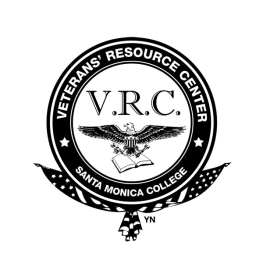 NEW STUDENT CHECKLIST